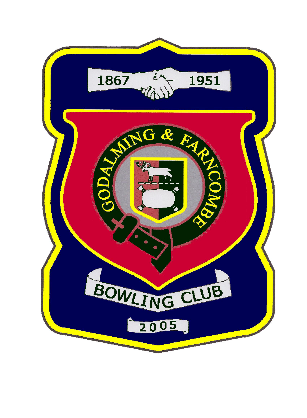 Godalming & Farncombe Bowling ClubTuesday 5th July 2022 @ 2.00pmGuildford, Woking & District League AWAY v BurphamDress GreysPlease report to captain of day by 1.45 pmGodalming & Farncombe Bowling ClubTuesday 5th July 2022 @ 2.00pmGuildford, Woking & District League AWAY v BurphamDress GreysPlease report to captain of day by 1.45 pmGodalming & Farncombe Bowling ClubTuesday 5th July 2022 @ 2.00pmGuildford, Woking & District League AWAY v BurphamDress GreysPlease report to captain of day by 1.45 pmGodalming & Farncombe Bowling ClubTuesday 5th July 2022 @ 2.00pmGuildford, Woking & District League AWAY v BurphamDress GreysPlease report to captain of day by 1.45 pmGodalming & Farncombe Bowling ClubTuesday 5th July 2022 @ 2.00pmGuildford, Woking & District League AWAY v BurphamDress GreysPlease report to captain of day by 1.45 pmGodalming & Farncombe Bowling ClubTuesday 5th July 2022 @ 2.00pmGuildford, Woking & District League AWAY v BurphamDress GreysPlease report to captain of day by 1.45 pm1Barry HoneywillBarry HoneywillBarry Honeywill11Mac MacFarlane2Peter BrownPeter BrownPeter Brown22Martin FishwickskipAlex NeilAlex NeilAlex NeilskipskipTony ClarkReserves:Reserves:Reserves:Reserves:Reserves:Reserves:Reserves:Reserves:Captain of the day:Captain of the day:Captain of the day:Captain of the day:Captain of the day:Captain of the day:Contact on:Contact on:Peter BrownPeter BrownPeter BrownPeter BrownPeter BrownPeter Brown01483 42598801483 425988